				                                     Toruń, dnia 18.05.2023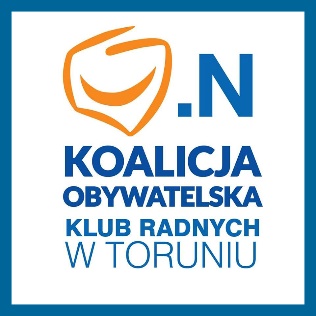 Bartłomiej JóźwiakMargareta Skerska-RomanBartosz SzymanskiMaciej KrużewskiPiotr LenkiewiczKrystyna Żejmo-WysockaJakub HartwichSzanowny PanMichał Zaleski							Prezydent Miasta ToruniaINTERPELACJANa podstawie art. 24 ust. 3 i 4 ustawy z 8 marca 1990 roku o samorządzie gminnym (Dz. U. z 2018 r. poz. 994, 1000, 1349, 1432, 2500) zwracamy się z interpelacją dotyczącą propozycji wypracowania nowych wysokości dodatków dla nauczycieli, a w szczególności dla kadry kierowniczej przedszkoli, szkół i placówek oświatowych dla których Gmina Miasta Toruń jest organem prowadzącym. Najlepiej byłoby zastosować rozwiązania procentowe, które są bardziej elastyczne i dostosowane do zmieniających się realiów.UZASADNIENIEAktualnie mamy do czynienia z bezprecedensową sytuacją, która dotyka już wielu miast w Polsce. Chodzi o ilość zgłaszanych kandydatur na dyrektorów przedszkoli, szkół i placówek oświatowych. Z danych za rok 2022 (dla Gminy Miasta Torunia) wynika, iż na trzydzieści trzy przeprowadzane konkursy, do dwudziestu dziewięciu zgłosił się tylko jeden kandydat (!), a do dwóch nie aplikował żaden (!). Tylko do dwóch (!) konkursów zgłosiło się dwóch kandydatów. To bardzo niepokojąca sytuacja, będąca z pewnością sygnałem kryzysu jaki dotyka polską oświatę. Duża odpowiedzialność, mnóstwo pracy i brak ekwiwalentnego wynagrodzenia to główne powody coraz mniejszego zainteresowania pełnieniem tej ważnej funkcji. Środowisko oświatowe od dawna przekonuje, że szkole potrzebna jest samodzielność i brak presji, a gwarantem tego jest kadra kierownicza, doceniana i dobrze wynagradzana. Wszystkim nam zależy na wysokim poziomie funkcjonowania toruńskich szkół i placówek oświatowych. Jesteśmy przekonani, iż m. in. godne wynagrodzenie oświatowej kadry kierowniczej, będzie w tym pomocne oraz zachęci zarówno urzędujących, jak i aplikujących na te funkcje do podejmowania ryzyka i odpowiedzialności za tę ważną sferę funkcjonowania samorządu, jaką jest oświata i wychowanie.W skrajnych przypadkach nauczyciel realizujący godziny ponadwymiarowe, może otrzymywać wynagrodzenie dużo większe niż jego przełożony - dyrektor. Stawki wynagrodzenia zasadniczego nauczycieli wynikają z rozporządzenia (choć oczywiście można je zwiększać), natomiast dodatki funkcyjne, motywacyjne to domena jednostek samorządu terytorialnego prowadzących szkoły i placówki oświatowe. Warto podkreślić, iż zgodnie z art. 42 ust. 6a Karty Nauczyciela (Dz.U.2021.1762 t.j. z dnia 2021.09.29) dyrektorowi korzystającemu z obniżonego tygodniowego obowiązkowego wymiaru godzin zajęć, nie przydziela się godzin ponadwymiarowych, chyba że jest to konieczne dla zapewnienia realizacji ramowego planu nauczania w jednym oddziale, a za zgodą organu prowadzącego szkołę także gdy jest to konieczne dla zapewnienia realizacji ramowego planu nauczania w więcej niż jednym oddziale. Taka właśnie sytuacja ma miejsce w Toruniu. Z naszych rozmów z urzędującymi dyrektorami wynika, iż obniżenie tygodniowego obowiązkowego wymiaru zajęć jest oczywiście z ich punktu widzenia niezbędne, m.in. ze względu na zakres odpowiedzialności i wielość zadań, ale brak możliwości pozyskania dodatkowych środków finansowych np. z realizacji zajęć dodatkowych, godzin ponadwymiarowych czy zastępstw doraźnych, może być też powodem rozważania rezygnacji z funkcji bądź niekandydowania na kolejną kadencję.W wielu miastach w Polsce dodatki ustalane są na poziomie procentowym od – do, a nie kwotowym (np. w odniesieniu do wynagrodzenia nauczyciela stażysty), co powoduje większą elastyczność w ich przyznawaniu oraz możliwość gratyfikacji dyrektorów w sytuacji, gdy przełożony (wójt/burmistrz/prezydent) uzna to za konieczne i stosowne. Uważamy, że problem ten jest realny i należy reagować już teraz, tak aby zachęcić przyszłych, ale i obecnych dyrektorów do podejmowania tej wielkiej odpowiedzialności jaką jest zarządzanie placówką oświatową, ze świadomością odpowiedniego gratyfikowania finansowego.W związku z tym wnosimy jak na wstępie.Z poważaniemBartłomiej JóźwiakMargareta Skerska-RomanBartosz SzymanskiMaciej KrużewskiPiotr LenkiewiczKrystyna Żejmo-WysockaJakub Hartwich